VERNISSAGE SABATO 14 APRILE ORE 18:00, SPAZIO 1 B - CENTRAL PARKPromotore :Associazione Spazio 1bCentral ParkRiva A. Caccia 16900 Luganoinfo@spazio1b.chwww.spazio1b.chluogo : Spazio 1b, pt, Central ParkTitolo mostra : fuori fuorisaloneuno sguardo sul design in ticinoDescrizione :Design significa progetto, termine che deriva dal latino tardo proiectare, frequentativo di proicere, che vuol dire «gettare in avanti».  Cosa significa progettare oggi, in una società investita da profonde trasformazioni ? Da un lato i processi di modernizzazione si estendono ormai a tutto il mondo; d’altro canto, svaniscono progressivamente permanenze, tradizioni, eredità, identità e appartenenze. Ci si trova così immersi in una ‘società progettante’, nel senso che il progetto diventa sempre più un’attività che permea la nostra esistenza: ognuno deve progettare tutto, dalle proprie vacanze al proprio lavoro alla propria vita, oltre al mondo che lo circonda. Il designer, a differenza dell’artigiano, si è collocato al di fuori del processo produttivo e con ciò teorie e metodi del progetto non solo si sono modificati progressivamente, ma hanno aderito sensibilmente ai caratteri delle successive fasi della rivoluzione industriale.Sembra vero, infatti, che il ‘depotenziamento’ dell’arte nella contemporaneità, e parallelamente l’estetizzazione del quotidiano promossa dal design, comportino in modo crescente un dominio del visuale, a conferma di quello che anni fa diceva il grande storico dell’arte Martin Kemp: «L’arte, nelle sue manifestazioni consuete, farà parte di un contesto molto più ampio, nel quale essa diviene quasi una sotto categoria appartenente a una enorme varietà di manufatti creati per fornire stimoli visuali» . Dal 14 aprile fino al 13 maggio saranno esposti gli oggetti di 12 designer, per capire ancora meglio questo procedimento intrinseco tra pensiero e creazione lo spazio 1b vi aspetta in tanti, affamati di curiosità.  Mostra di design Lavori di :Riccardo Blumersvitalia (Susan Guempel / Urs Kamber)Alessandro FerranteAtelier Viandanti (Francesco Maria Gamba)Francesco TadiniFederico SaurerSofia LazzeriFilippo MambrettiGiulio PariniSUPSI – architettura d’interniCSIA- sss_aaOrlando VivarelliInaugurazione : 14.04.2018Aperitivo : 18 :00 – 20 :00 / 14.04.2018Chiusura : 13.05.2018Apertura 24/24 - 7/7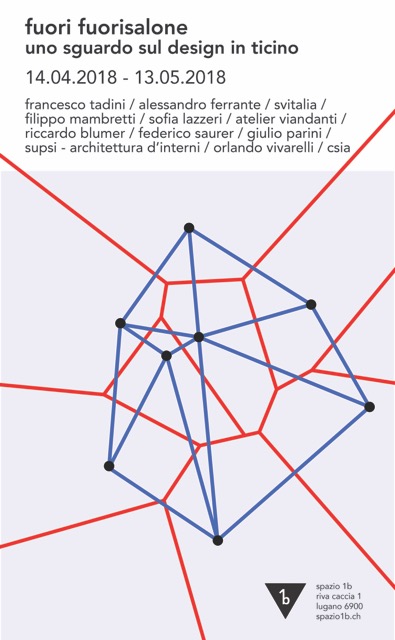 